BDSSS Rugby League Competition Draw 2023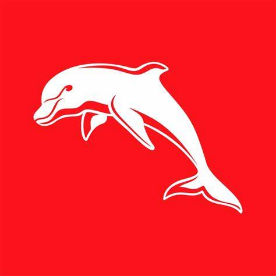 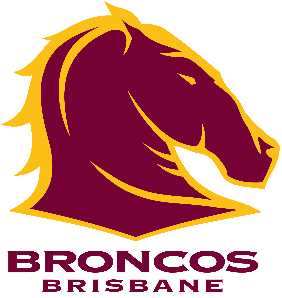 Week 6, Wednesday 7th JuneATW Sports Complex, BundabergWeek 6 Reminders - Please note - Game times (time off, Boys fixtures 2 x 20 min, Girls fixtures 2 x 15 min). It is important Round 1 matches begin on time to avoid any delays for later games. NRL Trophy Games (2 x 25 min with time off)Teams playing in NRL Trophy to use Dressing Shed 3 and 4 (next to Canteen) Empty bins after usage.Teams playing in BDSSS/Dolphins 9s to used Dressing Shed 7 and 8 Empty bins after usage.IN THE EVENT OF A DRAWN GAME in Semi Finals or Grand Finals, AN EXTRA 5 MINUTES EACH WAY (GOLDEN POINT) SHALL BE PLAYED. IF, AFTER EXTRA TIME, THE GAME IS STILL DRAWN, CUP RULES WILL APPLY (Most tries, first try, if no tries, most penalties, first penalty, if no penalties, Minor Premiers win.Scorecards to be collected and returned to control tent (where FAO will be located).All Boys’ team lists emailed to mhand49@eq.edu.au OR handed to control tent.Changeroom 3, 4 (old dressing sheds), 7 & 8 (new dressing sheds) available for teams. Empty bins after usage. Toilets will be opened next to canteen only.Canteen available – encourage students and spectators to use the bins provided.Poor on or off field behaviour won’t be tolerated, each school is responsible for the behaviour of their staff, students and supporters.Teams playing at first timeslot put post pads out, teams playing in the last timeslot on that field are to return post pads.Round 6 Wed 7th JuneATW Field 3ATW Field 4ATW Field 5BYE3:30pm - 4:30pmYear 8 Bundaberg vs Fraser Coast Broncos Cup FinalShalom College vs Xavier Catholic College(2 x 25 min)3:45pm Kick Off Year 7 - Shalom College Black vs Bundaberg SHS(2 x 20 min)3:45pm Kick OffGame 3 Year 9/10 Girls - Bundaberg SHS vs Shalom College (2 x 15 min)PRESENTATION TO FOLLOWOpen Girls - Isis District SHS4:30pm - 5:30pmYear 10 NRL Trophy Bundaberg vs Fraser Coast FinalKepnock SHS vs Xavier Catholic College(2 x 25 min)4:30pm Kick Off Year 10 Semi Final – St Luke’s Anglican School vs North Bundaberg SHS(2 x 20 min)4:20pm Open Girls - Shalom College vs Bundaberg SHS (2 x 15 min)BSHS 25 – SHALOM  0 (FORFEIT)Year 7 - Shalom College Red5:30pm - 6:30pmOpens NRL Trophy Bundaberg vs Fraser Coast Final
Bundaberg SHS vs Xavier Catholic College(2 x 25 min)5:15pm Kick Off Opens Semi Final – St Luke’s Anglican School vs Isis District SHS(2 x 20 min)